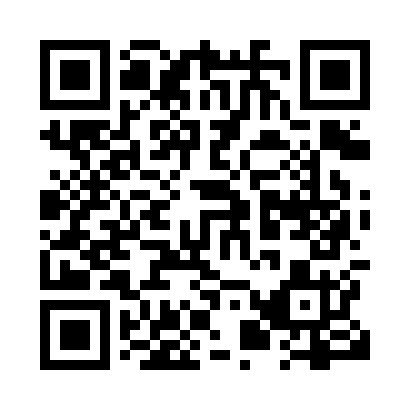 Prayer times for Wabush, Newfoundland and Labrador, CanadaMon 1 Jul 2024 - Wed 31 Jul 2024High Latitude Method: Angle Based RulePrayer Calculation Method: Islamic Society of North AmericaAsar Calculation Method: HanafiPrayer times provided by https://www.salahtimes.comDateDayFajrSunriseDhuhrAsrMaghribIsha1Mon3:195:071:327:119:5611:432Tue3:205:081:327:119:5511:433Wed3:205:091:327:119:5511:434Thu3:215:101:327:109:5411:435Fri3:215:111:327:109:5311:436Sat3:225:121:327:109:5311:437Sun3:235:131:337:109:5211:428Mon3:235:141:337:099:5111:429Tue3:245:151:337:099:5111:4210Wed3:245:161:337:099:5011:4111Thu3:255:171:337:089:4911:4112Fri3:265:181:337:089:4811:4013Sat3:265:191:337:079:4711:4014Sun3:275:211:347:079:4611:4015Mon3:285:221:347:069:4511:3916Tue3:285:231:347:069:4411:3917Wed3:295:251:347:059:4211:3818Thu3:305:261:347:049:4111:3719Fri3:305:271:347:049:4011:3720Sat3:315:291:347:039:3911:3621Sun3:325:301:347:029:3711:3622Mon3:335:321:347:029:3611:3523Tue3:335:331:347:019:3511:3424Wed3:345:341:347:009:3311:3325Thu3:355:361:346:599:3211:3326Fri3:365:371:346:589:3011:3227Sat3:365:391:346:579:2811:3128Sun3:375:411:346:569:2711:3029Mon3:385:421:346:559:2511:2930Tue3:395:441:346:549:2311:2931Wed3:395:451:346:539:2211:28